乳児おむつを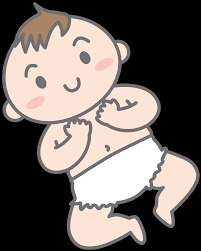 村外店舗で購入しても助成が受けられます！宮田村では7月から、乳児おむつを村外店舗で購入しても、手続きすれば助成が受けられるようになりました！請求手続き　は、次のようになります。　おむつを購入した領収書（レシート）とクーポン(助成券)と印鑑をお持ちになり、「老人福祉センター」へお越しください。　窓口にて、助成金請求書をお渡ししますので必要事項の記入（助成金を振込む口座番号等が必要）、押印をして領収書とクーポンを添付してご提出いただきます。その場ですぐに手続きできます。　翌月お届けのあった口座に振込みます。おむつを購入　　　　　レシート・クーポン・印鑑　　「老人福祉センター」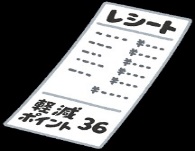 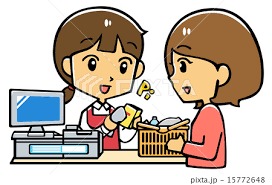 　　　　　　　　　　　　　　　　　　　　通帳口座番号等　　　その場で記載、提出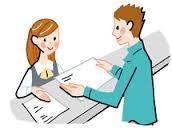 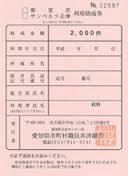 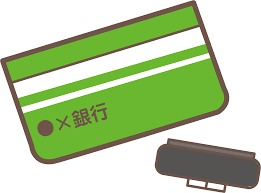 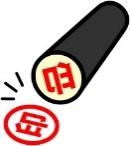 ※村内店舗ならば、いままでどおりクーポンでの購入できます。※利用有効期限は、これまでと同様、1歳の誕生月の末日までです。